Weekly Math HomeworkMay 29 to June 2Monday:  Which rectangle has the greatest area?  Show your work Rectangle A:  Length 20 cm, Width 5 cm Rectangle B:  Length 13 cm, Width 12 cmRectangle C:  Length 36 cm, Width 9 cm  Mike’s rectangular garden is enclosed with 24 m of fencing.   What is the least possible area of Malika’s garden? What is the greatest possible area?Tuesday: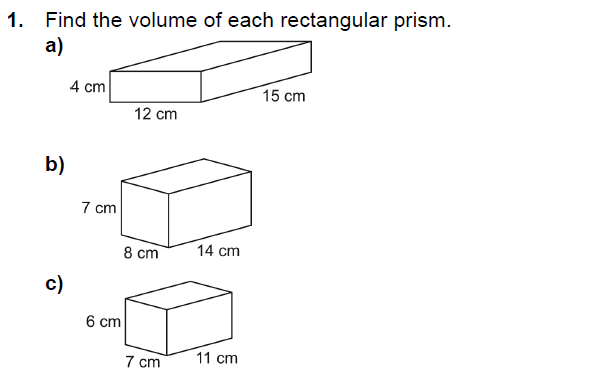 Wednesday (Review)  Draw a picture to represent each number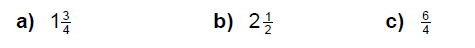  Write each improper fraction as a mixed number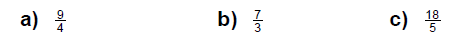  Write each mixed number as an improper fraction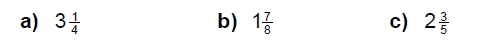 Thursday: (Review)Multiply: (remember to estimate first)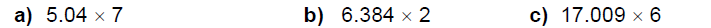 